Yukarıda açıklanan temel iş ve sorumluluklara ilişkin görev tanımını okudum. Görevimi burada belirtilen kapsamda ilgili kanun ve mevzuatlar çerçevesinde yerine getirmeyi kabul ediyorum.Adı Soyadı	: Şahin KARATAŞUnvanı		: Memur

İmza: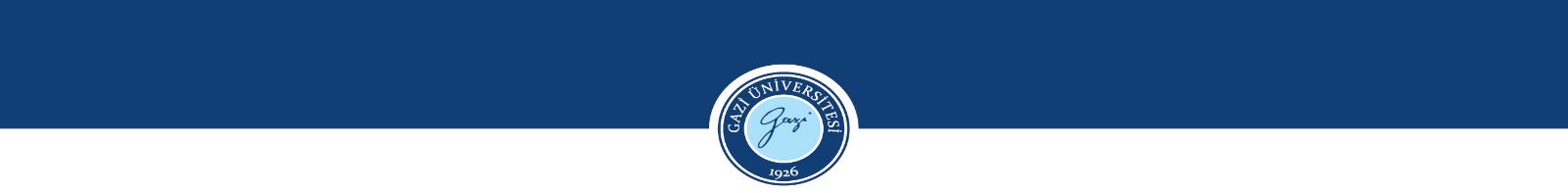 GÖREV TANIMI FORMUGÖREV TANIMI FORMUANA HİZMET BİRİMİSAĞLIK BİLİMLERİ FAKÜLTESİÜST BİRİMFAKÜLTE SEKRETERLİĞİBİRİMKOORDİNASYON BİRİMİ (HEMŞİRELİK BÖLÜM BAŞKANLIĞI SEKRETERLİĞİ)ÜNVANMEMURTemel Yetki, Görev ve Sorumluluklar1.   Bölümlerin öğrenci ilan panolarında ilgili duyurularını yapar, süresi dolanları kaldırır. 2.   Dekanlık-bölüm arası ve bölümler arası yazışmaları yapar ve ilgili yere teslim eder. 3.   Bölümden giden ve bölüme gelen yazıları takip eder ve dosyalar. 4.  Dekanlıktan gelen yazıların bölüm başkanlığınca gereğinin yapılmasını izler, gereken yazıların gününde Dekanlığa iletilmesini sağlar. 5.   Toplantı duyurularını yapar. 6.   Bölüm Kurulu kararlarını yazarak imzalandıktan sonra ilgili yerlere iletir, bir örneğini dosyalar. 7.   Bölüm öğretim elemanlarının görev sürelerinin takibini yapar ve uzatılması ile ilgili alınan bölüm kurul kararını Dekanlığa bildirir.8.   Muafiyet dilekçelerinin anabilim dalı başkanları ve danışmanlar tarafından incelemesini sağlar. 9.  Öğrenciler ile ilgili gelen yazıları bölüm başkanlarına, danışmanlara ve dersin öğretim elemanlarına duyurur, görüş istenen yazılara görüş yazısını yazar. 10.  Ara sınav, yarıyıl sonu sınavı, mazeret, tek ders ve ek sınav işlemlerinin yürütülmesi sağlar.11. Öğretim elemanlarının yurt içi ve dışı bilimsel toplantılara katılması, inceleme, araştırma ve uygulama yapmak üzere görevlendirmesi işlemlerinin yapılması sağlar. 12.  Birim dosyalama işlemlerinin yapılması, arşive devredilecek malzemelerin tesliminin yapılmasını sağlar. 13.  Kanun ve Yönetmelikler çerçevesinde amir tarafından verilen diğer görevler. 14.  Yukarıda belirtilen görevlerin yerine getirilmesinde Fakülte Sekreterine karşı sorumludur.  İŞLEM AKIŞIİŞLEM AKIŞIİŞLEM AKIŞIİŞLEM AKIŞIGörev BilgisiGörev BilgisiGörev Bilgisinin Temin Edildiği YerlerEvrak ve Talimat Türü1Elektronik Belge ve 
Kayıtlı Belge                      E -belge2Talimat Fakülte Sekreteri veya Üst Düzey Amirler               Yazılı / Sözlü / TelefonYASAL DAYANAKLAR
- 657 Sayılı Devlet Memurları Kanunu
- 2547 Sayılı Yükseköğretim Kanunu-2914 sayılı Personel Kanunu
-İlgili Kanun, Tüzük, Yönetmelik ve Yönergeler.YASAL DAYANAKLAR
- 657 Sayılı Devlet Memurları Kanunu
- 2547 Sayılı Yükseköğretim Kanunu-2914 sayılı Personel Kanunu
-İlgili Kanun, Tüzük, Yönetmelik ve Yönergeler.ALT BİRİM YETKİLİSİFAKÜLTE SEKRETERİimzaONAYLAYANDEKANimza